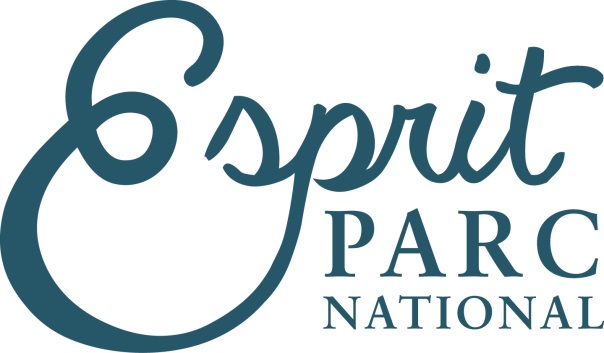 Dossier de candidaturepour l'attribution de la marque Esprit parc national- A remplir par le candidat -Sortie de découverte des milieux naturels marins en plongée (scaphandre autonome)Le présent dossier de candidature a pour objet de décrire les sorties de découverte des milieux naturels marins en plongée candidates à la marque Esprit parc national. Ce document est complémentaire au Règlement d'Usage Catégoriel « Sortie de découverte des milieux naturels marins en plongée Il permet au candidat de faire acte de candidature et servira à la réalisation de l’audit, à l’attribution de la marque par le Parc national, ainsi qu’à la préparation du contrat de partenariat et des outils de communication (site web, …).CARACTERISTIQUE DE L’ENTREPRISE Nom de l’entreprise : ……………………......................................................................................Forme juridique et coordonnées de l’entreprise :  ........................................................................Numéro SIRET : ….......................................................................Adresse de l’entreprise : ....................................................................................................................Code Postal : .....................	   Commune : ......................................................................................Téléphone : ........................................................	Mail : ....................................................................Site internet :.....................................................………………………………………...Facebook : ........................................................      Twitter : .....................................................………Contacts :Responsable de la structure :Nom et prénom : …...............................................................................................................................Téléphone fixe : ....................................................  Téléphone mobile : ...............................................Mail : ....................................................................Encadrement de la sortie Dans le cas où cette sortie peut être encadrée par plusieurs personnes différentes, merci de préciser ces renseignements pour chacune d’entre elles. Le professionnel renseignant la fiche s’engage à ce que seules les personnes dûment identifiées ci-après pilotent le bateau et / ou assurent la sortie considérée.Pilote 1 du bateau - Nom /Prénom : …………………………….Qualification : ..………………………………………………………..Pilote 2 du bateau - Nom /Prénom : …………………………….Qualification : ..………………………………………………………..Pilote 3 du bateau - Nom /Prénom : …………………………….Qualification : ..………………………………………………………..Encadrant plongée 1 :Nom /Prénom : ……………………………...………………………………………………........…Qualification : ………………………………………………………………………………………Qualification environnementale : …………………………………………………………………..Encadrant plongée 2 :Nom /Prénom : ……………………………...………………………………………………...........Qualification : ………………………………………………………………………………………Qualification environnementale : …………………………………………………………………..Encadrant plongée 3 :Nom /Prénom : ……………………………...………………………………………………........…Qualification : ………………………………………………………………………………………Qualification environnementale : …………………………………………………………………..CARACTERISTIQUES GENERALES DU BATEAUIPTIF GDESCRIPTIF GENERAL DE LA PRESTATIONCaractéristiques du bateau utilisé pour la sortieNom du bateau : …………………………………………………………………………………………Immatriculation du bateau : ………………………………………………………………………………..Statut du bateau :Nombre de places passagers :………………………………………………………………………….Taille du bateau hors tout :………………………………………………………………………………Motorisation du bateau Type de propulsion :…………………………………………………………………………………………Marque et modèle du ou des moteurs :……………………………………………………………………..Puissance :…………………………………………………………………………………………………..ENERAL DE LA PRESTATIONCaractéristiques du bateau utilisé pour la sortie (si plusieurs bateaux)Nom du bateau : …………………………………………………………………………………………Immatriculation du bateau : ………………………………………………………………………………..Statut du bateau :Nombre de places passagers :………………………………………………………………………….Taille du bateau hors tout :………………………………………………………………………………Motorisation du bateau Type de propulsion :…………………………………………………………………………………………Marque et modèle du ou des moteurs :……………………………………………………………………..Puissance :…………………………………………………………………………………………………..DESCRIPTIF GENERAL DE LA PRESTATIONDESCRIPTION DU PARCOURS / ITINERAIRELe lieu et l’itinéraire envisagé* Secteur(s) concerné(s) : .................  ..................  .................  .................  ...................  .................  .............* Lieu et heure de départ de la sortie (Commune, port, quai) : …………………………………………………………………………………………………………………………………………………………* Lieu d’arrivée de la sortie (Commune, port, quai) : ………………………………………………………………………………………………………………………………………………………………………Joindre l’itinéraire envisagé surligné en couleur sur un fond de carte au 1/25 000. Faire figurer sur cette fiche dans une couleur différente les variantes d’itinéraires envisagées, le lieu de départ et d’arrivée.La prestation prend-elle en compte des prescriptions particulières en matière de gestion de la fréquentation : oui     nonSi oui, précisez : Programmation en dehors des pics de fréquentation itinéraire de repli si trop grande affluence décalage des heures ou des jours de départ autre ................................................................................................................SENSIBILISATION AUX PATRIMOINES ET AU TERRITOIREENSIBILISATION AUX PATRIMOINES ET AU TERRITOIRELa documentation  La présentation du Parc national, de sa réglementation et/ou de sa charte sont-elles mises à disposition de la clientèle ? Oui    Non    - Précisez :Présentation générique du Parc (histoire, périmètre, patrimoine, missions, réglementation, etc.)Programme d’animation (garde moniteur, scientifique, ...) Maisons du Parc (lieux ressources...) Discours de l’accompagnateur Autres : …………………………………………………………………………………………………………………………………………………………………………………………………………………Certains de ces outils, discours ou documents sont-ils adaptés :* aux langues étrangères ou locales : Oui    NonSi oui, le(s)quel(s) : .............................................................................................................................................................................................................................................................................................* à certaines déficiences : Oui    NonSi oui, le(s)quel(s) : ..............................................................................................................................................................................................................................................................................................Des outils d'observation ou des documents de sensibilisation ou d’information présentant les éléments précédents sont-ils mis à disposition de la clientèle ? Oui  Non  (Si oui, ces supports sont à joindre au dossier) Ils sont prêtés Ils sont distribuésLes thématiques et les pôles d’intérêt de la sortie pour le public : Découverte de l'activité (ex : baptême) : ...............................................................……………………. Découverte des écosystèmes marins : …………………………………………………………............. Flore > Principales espèces : ……………………………………………………………………........... Faune > Principales espèces : ................................................................................................................. Géologie > Précisions :................. .......................................................................................................... Orientation/cartographie : > Précisions :.................................................................................................. Histoire > Précisions :............................................................................................................................... Epave > Précisions : ................................................................................................................................. Archéologie > Précisions : ........................................................................................................................ Culture…………………………………….. .............................................................................................Autres ou précisions :……………………………………………………………………………………….…………………………………………………………………………………………………………………………………………………………………………………………………………………………………………………………………………………………………………………………………....................De quelle façon le contenu de la prestation permet-il de sensibiliser les clients :> Sur les patrimoines ? Commentaires Visite de lieux Dégustations de produits Lecture de paysage Activité ludique par les sensDescription simple : …………………………………………………………………………………………………………………..…………………………………………………………………………………………………………..…………………………………………………………………………………………………………………………………………………………………………………………………………………………………………………………...............................................................................................................…………………………………………………………………………………………………………………………………………………………………………………………………………………> les bonnes pratiques de découverte à adopter en milieu naturel ? Aucun contact physique avec les organismes marins Conditions d'observation de la faune Non prélèvement d'espèces et de minéraux Respect des zones de sensibilitéAutres :  …………………………………………………………………………………………………..Certains de ces outils ou documents sont-ils adaptés :* aux langues étrangères ou locales :  oui  non Précisions : .......................................................................................................................................................................................................................................................................................................................................................................................................................................................................................................* à certaines déficiences :  oui  non Précisions : .......................................................................................................................................................................................................................................................................................................................................................................................................................................................................................................* à des publics avertis :  oui  non Précisions : .......................................................................................................................................................................................................................................................................................................................................................................................................................................................................................................ECORESPONSABILITEGestion des déchets Existe-il un système de tri des déchets lors de la prestation :  Oui      NonSi un pique-nique ou autre collation est proposé par le prestataire :Sa composition permet-elle de limiter les emballages et les déchets (non recyclables) : Oui    Non > Si oui, par quels moyens ?……………………………………………………………………………………………………….…………………………………………………………………………………………………………….................MobilitéLa clientèle est-elle informée sur les systèmes d’écomobilité, de transports en commun et de covoiturage existants pour rejoindre le point de RDV ? Oui    Non > Si oui, par quels moyens ?…………………………………………………………………………………………………………………………………………………………………………………………………………………….................................................................................................................................................................................Les lieux de RDV sont-ils prévus à proximité de points d’arrêts de transport collectifs ?  oui   nonImpressionLes outils de communication sont-ils imprimés de manières écoresponsables ? Papiers écolabellisés    Encres écologiquesPARTICIPATION A LA POLITIQUE ECONOMIQUE ET SOCIALEINFORMATIONS POUR LA PROMOTION FUTURELes informations ci-dessous seront utilisées pour présenter votre sortie sur le site internet www.espritparcnational.com.PROFESSIONNELS PRESENTANT LA OU LES PRESTATIONLe contact pour toute question Celles indiquées en page 1 Les coordonnées suivantes :Structure : ….......................................................................................................................................Adresse : …........................................................................................................................................…........................................................................................................................................................Code postal :.............................    Ville : ..................................................................Site Internet : ..................................................................Facebook :  ...........................................................    Twitter : ...........................................................  Tel : .......................................................... Mail : ...............................................................................Texte court de présentation (résumé en une phrase) :  …........................................................................................................................................................…........................................................................................................................................................…........................................................................................................................................................Texte de présentation de la sortie (300 caractères) :………………………………………………………………………………………………………………………………………………………………………………………………………………………………………………………………………………………………………………………………………………………………………………………………………………………………………………………………………………………………………………………………………………………………………………………………………………………………………………………………………………………………………………………………………………………………………………………………………………………………………………………………………………………………………………………………………………………………………………………………………………………………………………………………………………………………………………………………………………………………………………………………………………………………………………………………………………Localisation – Indiquer le lieu du point de départ de la sortie concernée (pour le géo-référencement sur Internet si possible) : Coordonnées X : …........................Coordonnées Y : …........................ENCADREMENT DE LA SORTIEPIECES A FOURNIRLISTE DES PIÈCESPièces à fournir lors de la candidature (lorsqu’elles existent) :□ Le présent dossier de candidature complété et signé (y compris la déclaration page suivante)□ Justificatif d’inscription au Registre du commerce et des sociétés (Extrait K ou Kbis) ou copie de l’inscription auprès du CFE pour les entrepreneurs ou copie des statuts pour les associations□ Les documents de sensibilisation utilisés ou distribués.□ Si possible, des photographies, 300 dpi minimum (format JPEG en fichier joint), pour illustrer et faciliter la promotion de vos produits et libres de droits pour les supports du Parc national. Portraits, photos des extérieurs et intérieurs, de l’exploitation, …□ Les brochures ou document de promotion et de communication de la structure et des sorties□ Les copies des diplômes pour l’ensemble des encadrants d’une sortie candidate à la marque Esprit parc national, y compris attestation de formation en biologie marine.□ Pièces éventuelles justifiant le respect de certains points réglementaires spécifiques à votre activité.Pièces à présenter lors de l’audit (à préparer en amont) :□ Attestation de participation aux modules A et B du comité Handisport □ Attestation de formation FFESSM□ Certificat EIPAA pour les moteurs diesel□ Factures ou autres preuves techniques DECLARATION SUR L’HONNEURJe soussigné(e), ......................................................................................., représentant de l’entreprise, certifie sur l’honneur l’exactitude des informations fournies dans ce dossier de candidature.Je reconnais avoir pris connaissance :du règlement d'usage générique (RUG) de la marque collective Esprit parc national,de la charte graphique de la marque (annexe II du RUG),du règlement d'usage catégoriel qui me concerne.Je connais et partage les valeurs des Parcs nationaux, rappelées à l'article 1.1 du RUG.Je déclare sur l’honneur que :l’établissement est en conformité avec la réglementation en vigueur de son activité,l’établissement se conformera aux évolutions de la réglementation de son activité,aucune infraction réglementaire n’a été constatée dans les 6 derniers mois et qu’aucune procédure relative à une infraction réglementaire n’est en cours.L’attribution de la marque entraîne le versement d’une redevance annuelle, établie en fonction du chiffre d’affaires du domaine d’activités « plongée ». Si vous avez une autre activité (hébergeur, artiste, …) le chiffre d’affaires de cette autre activité n’est pas pris en compte. Par contre, si vous avez plusieurs sorties plongée, c’est le chiffre d’affaires de l’ensemble qui est pris en compte.J’atteste sur l’honneur que le chiffre d’affaires, généré l’an dernier, dans le domaine d’activité « sorties de découverte en plongée », était de …................... euros (ce montant servira au calcul du montant de la redevance et ne sera pas communiqué).Fait à .......................................,  Le ...........................................,       									SignatureNom de la sortie : ………………………………………………………………………………Type de sortie  baptême (Critère 4 du RUC)                 initiation (critère 5 du RUC                      découverteDurée de la sortie (nombre d’heures) ……..Profondeur maximum atteinte ………………..Niveau de difficulté : niveau très facile, accessible à tous, jeunes enfants et non-initiés compris niveau facile, public débutant en bonne condition niveau moyen pour public amateur averti sortie difficile réservée à un public expérimentéPublic visé  Familles avec enfants > Ages :  3-6 ans  7 à 12 ans  + de 12 ans  autre : ………………. Adultes Enfants sans les parents > Ages :  3-6 ans  7 à 12 ans  + de 12 ans  autre : …………… Seniors (+ de 60 ans) Personnes handicapées :  physique    mental     visuel     auditif Scolaires > niveau(x) de classe(s) : .............................................................................................Autres………………………………………...............……………………………………………………...…………………………………………….......………………………………………Limite éventuelle d'âge liée à la pratique : ………….......…………………………………Limite éventuelle de taille liée à la pratique : ………….......………………………………SpécificitéLa structure possède-t-elle le label Tourisme et handicap ? Si oui, précisez : visuel		auditif		moteur		mentalLe bateau possède-il un ou plusieurs aménagements pour un type d’handicap ?  Oui  Non Si oui, précisez : ……………………………………………………………………………….Dans le cas d’une sortie adaptée aux personnes en situation d’handicap, l’encadrant a t-il suivi les modules A et B des comités handisports ?  Oui     NonL’encadrant a-t-il suivi la formation handisub de la FFESSM ?   Oui     NonSi oui,  EH1 (handicap modéré)            Module complémentaire MPC (mental, psychique et cognitif)……... EH2 (handicap majeur)La prestation peut-elle être dispensée dans une autre langue ? Si oui, merci d’indiquer les supports utilisés : anglais : …………………………………………………………………………………………….	 allemand : …………………………………………………………………………………………. italien : ……………………………………………………………………………………………. espagnol : …………………………………………………………………………………………. créole : ……………………………………………………………………………………………. autre > Préciser : ………………………………………………………………………………….Avez-vous des prestations particulières pour les publics jeunes : oui     nonSi oui, lesquelles : ………………………………………………………………………………….…………………………………........................................................................................................Ces prestations sont-elles : comprises dans le prix d'entrée     en susLa prestation peut-elle être dispensée dans une autre langue :  anglais		 allemand 		 italien		 espagnol créole   autre > Précisez : …………………………………Tarifs :  tarif adulte : ..................€ tarif enfant – Moins de … ans …€      De … à …. Ans : ….. € tarif pour groupe constitué ................€ Précisez la taille du groupe requise : ...............personnes forfait famille (2 adultes + 2 enfants) : ...................€Autres : ……………………………………………………………………………………………………………………………………………………………………………………………………Proposez-vous des réductions à certains publics : oui     nonPrécisez : ............................................................................................................................................Proposez-vous des gratuités à certains publics : oui     nonPrécisez : ............................................................................................................................................Acceptez-vous les Chèques Vacances ? :     	oui     nonMoyens de paiement :  Chèques       Espèces       CBAutres : …………………………………………………..Le matériel et l'équipement spécifique > A prévoir par les participants :…………………………………………………………………………………………………………………………………………………………………………………………………………> Équipement fourni et/ou mis à disposition :…………………………………………………………………………………………………..…………………………………………………………………………………………………..> Informations complémentaires importantes à préciser dans les outils de communication :………………………………………………………………………………………………………………………………………………………………………………………………………………Date(s) et fréquence de la sortie sur la ou les période(s) La sortie est-elle programmée toute l'année ?  oui     nonLa sortie est-elle programmée selon un calendrier précis ? sur une période donnée :					 A des dates précises :Du ../.../... au .../.../...						Le.../.../...Du ../.../... au .../.../...						Le.../.../...Du ../.../... au .../.../...						Le.../.../...La sortie est fixée de manière régulière un ou plusieurs jours de la semaine : lundi       mardi        mercredi	      jeudi        vendredi         samedi         dimanche ou la sortie est programmée uniquement sur demande   oui     non(Précisions) : …………………………………………………………………………………………….……………………………………………………………………………………………………..…………………………………………………………………………………………………………..…………………………………………………………………………………………………………...……Existe-il une procédure permettant de gérant les annulations liées aux aléas météorologiques ? Oui     NonClassement/labels de la sortie Qualité tourisme               Autre : ........................Caractéristique de la structure La structure comprend-elle un lieu d’accueil du public équipé de sanitaires ?  Oui     NonLe personnel assure-il un accueil physique personnalisé auprès des clients ? Oui     NonLe personnel est-il en capacité de parler du Parc national et de son territoire ? Oui     NonPique-niqueSi vous distribuez des pique-niques ou des collations quels sont les produits locaux utilisés ?………………………………………………………………………………………………….………………………………………..………………………………………………………………………..Proposez-vous des produits : - marqués Esprit parc national ?       Oui   Non                                                                                                                     - issus de l’agriculture biologique ?  Oui   Non                                               - Issus du commerce équitable ?      Oui   NonPour les cadeaux ou produits de dégustation, préciser le produit et son origine :.....................................................................................................................................................................................................................................................................................................................................RéseauÊtes-vous impliqué dans un réseau local ou une dynamique collective ?  Oui    NonSi oui, précisez :  ……………………………………………………………………………………………………………………………………………………………………………………………………...Travaillez-vous en partenariat avec d’autres acteurs économiques locaux ou bien avec des structures dynamiques d’insertion ?  Oui    NonSi oui, précisez : …………………………………………………………………………………………………………………………………………………………………………………………………..Si oui, merci de préciser : …………………………………………………………………………………………………………………………………………...…………………………………………………………………………………………………………………………….………………………………………..………………………………………………………………………..……………………De quelle façon sensibilisez-vous les clients sur les activités économiques locales ? Rencontre avec des acteurs (pêcheur, artisan, ...) Dégustation : DocumentationAutre :...........................................................................................................................................................................................................................................................................................................................................................................................................................................................................................